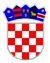 REPUBLIKA HRVATSKAVUKOVARSKO-SRIJEMSKA ŽUPANIJAOPĆINA NEGOSLAVCIPovjerenstvo za provjeru administrativne ispravnosti i provedbu postupka  KLASA:  300-01/21-01/01URBROJ: 2196-19-01-22-02Negoslavci, 17.1.2022. god.Na temelju  čl. 3. st. 2. Pravilnika o poticanju gospodarskog razvoja na području Općine Negoslavci za 2021. godinu KLASA: 300-01/21-01/01 URBROJ: 2196/06-01-21-01 od dana 6.12.2021 god. Povjerenstvo dana 17.1.2022. god. utvrđuje PRIJEDLOG ODLUKEo dodjeli sredstava potpore za gospodarski razvoj Općine NegoslavciČl. 1.	Pravo na dodjelu bespovratnih sredstava za poticanje gospodarstva na području Općine Negoslavci temeljem prijava podnesenih na Javni poziv za dodjelu financijskih sredstava iz proračuna Općine Negoslavci za poticanje gospodarskog razvoja u 2021.godini, ostvarujuMIŠANOVIĆ PRIJEVOZ obrt za usluge prijevoza, Oslobođenja 55, Negoslavci, OIB: 35686413534 - 25.000,00 kn (dvadesetpettisućakuna)FRIZERSKI OBRT NIKOLA, Braće Nerandžića 65, Negoslavci, OIB: 13543110742 -24.600,00 kn (dvadesetčetiritisućešestotinakuna)OBRT KAPITAL obrt za poslovne usluge  Petrovačka 25, Negoslavci, OIB: 67582520809- 18.000,00 kn (osamnaesttisućakuna)Trgovački obrt VUKOVIĆ, Željeznička 1, Negoslavci, OIB: 72365388556 – 15.000,00 kn (petnaesttisućakuna)GOSTIMIROVIĆ DOO za ugostiteljstvo, trgovinu i cestovni prijevoz, OIB: 31178255547 - 15.000,00 kn (petnaesttisućakuna)POLIMER DOO za proizvodnju i trgovinu Sajmište 108, Vukovar, OIB: 5272514902- 15.000,00 kn (petnaesttisućakuna)M.V.D. VUKOVAR d.o.o. Željeznička 41,. Negoslavci, OIB: 07218594369 - 25.000,00 kn (dvadesetpettisućakuna)S.N. TRANSPORT J.D.O.O., Oslobođenja 63, Negoslavci, OIB: 79673834846 - 25.000,00 kn (dvadesetpettisućakuna)Čl. 2.	Sa Korisnicima imenovanim u čl. 1. Odluke bit će zaključen Ugovor o dodjeli bespovratnih sredstava u roku od 15 dana od dana izvršnosti Odluke.Čl. 3.	Odluka o dodjeli sredstava potpora za gospodarski razvoj Općine Negoslavci godine bit će objavljena na Internet stranici općine te od dana objave počinje teći rok za izjavljivanje Prigovora na prijedlog Odluke.O  b  r  a  z  l  o  ž  e  n j  eTemeljem odredaba Pravilnika o poticanju gospodarskog razvoja na području Općine Negoslavci za 2021. godinu KLASA: 300-01/21-01/01 URBROJ: 2196/06-01-21-01 od dana 6.12.2021. god. raspisan je Javni poziv na koji je prispjelo 8 prijava.Povjerenstvo za provedbu administrativne ispravnosti i provedbu postupka te utvrđivanja prijedloga Odluke o dodjeli potpora za gospodarski razvoj na području Općine Negoslavci u 2021 god. sastalo se dana 17.1.2022. god. te je administrativnom provjerom utvrđeno je da su prijave podnesene sukladno natječajnim uvjetima, te je utvrđen prijedlog Odluke kao u dispozitivu.Prijavitelj Mišanović Prijevoz nije prijavio radnika na puno radno vrijeme, odnosno radnik je u mirovini i prijavljen na pola radnog vremena, stoga prijava za Mjeru 1. nije sukladna uvjetima. Podnio je prijavu za dvije mjere u ukupnom iznosu od 46.600,00 kn, međutim prema čl.11. Pravilnika najviši iznos potpore iz proračuna Općine Negoslavci koji se može ostvariti po svim osnovama  je 25.000,00 kn, stoga je Podnositelju odobren iznos od 25.000,00 kn.Ovaj prijedlog Odluke prosljeđuje se zajedno sa zapisnikom o administrativnoj provjeri i dokumentacijom o rangiranju kandidata općinskom načelniku radi donošenja konačne Odluke.ZA POVJERENSTVOSlobodanka Stevanović, dipl.pravnica